Communication and Instruction for Children who are Deaf-Blind: Selected Research and Professional Literature Bashinski, S. M. (2011). Assessment of prelinguistic communication of individuals with CHARGE. In T. S. Hartshorne, M. A. Hefner, S. L. Davenport, & J. W. Thelin (Eds.), CHARGE syndrome (pp. 275-294). San Diego, CA: Plural. Bowen, S., & Correa-Torres, S. (2017). Understanding the communication needs of culturally and linguistically diverse students who are deafblind. Perspectives of the ASHA Special Interest Groups, Vol. 2(12), 81-88. Brady, L. B. (2022). Quantitative analysis of classroom communication environments for learners with deaf blindness. Journal of Special Education, 56(2), 85–96. https://doi.org/10.1177/00224669211041395 Bruce, S., Nelson, C., Perez, A., Stutzman, B., & Barnhill, B. (2016). The state of research on communication and literacy in deafblindness. American Annals of The Deaf, 161(4), 424-443.Bruce, S., Janssen, M., & Bashinski, S. (2016). Individualizing and personalizing communication and literacy instruction for children who are deafblind. Journal of Deafblind Studies on Communication. 2(1), 73-87.Damen, S., Janssen, M. J., Ruijssenaars, W. M., & Schuengel, C. (2015). Communication between children with deafness, blindness and deafblindness and their social partners: An intersubjective developmental perspective. International Journal of Disability, Development & Education, 62(2), 215-243. Damen, S., Janssen, M. J., Ruijssenaars, W., & Schuengel, C. (2017). Scaffolding the communication of people with congenital deafblindness: An analysis of sequential interaction patterns. American Annals of The Deaf, 162(1), 24-33.Dammeyer, J., Ask Larsen, F. (2016). Communication and language profiles of children with congenital deafblindness. British Journal of Visual Impairment, 34(3), 214 – 224.Duece, G. (2017). The education of learners with CHARGE syndrome. British Journal of Special Education. https://doi.org/10.1111/1467-8578.12183 Ferrell, K. A., Bruce, S., & Luckner, J. L. (2014). Evidence-based practices for students with sensory impairments (Document No. IC-4). University of Florida, Collaboration for Effective Educator, Development, Accountability, and Reform Center.Haakma, I. & Janssen, M., & Minnaert, A. (2016). Understanding the relationship between teacher behavior and motivation in students with acquired deafblindness.  American Annals of the Deaf, 161(3), 314-326. Haakma, I., Janssen, M.  Minnaert, A. (2017). The influence of need-supportive teacher behavior on the motivation of students with congenital deafblindness.  Journal of Visual Impairment & Blindness, 111(3), 247-260. Haakma, I., Janssen, M., & Minnaert, A. (2017). Literature review on the psychological needs of students with sensory loss. The Volta Review, 116(1-2), 29-58. Hanning-Zwanenberg, A., Rødbroe, I., Nafstad, A., Souriau, J. (2015). Narrative-based conversations with children who are congenitally deaf-blind. Journal of Deafblind Studies on Communication, 1(1), 40-53.  Hartmann, E. (2012). A socio-cognitive approach to how children with deafblindness understand symbols. International Journal of Disability, Development, and Education, 59(2), 131-144. Hodges, L., Ellis, L., Douglas, G., Hewett, R., McLinden, M., Terlektsi, E., Wootten, A., Ware, J., & Williams, L. (2019). t. Cardiff: Welsh Government, GSR report number 51/2019. Johnson, N., Parker, A. T. (2013). Effects of wait time when communicating with children who have sensory and additional disabilities. Journal of Visual Impairment & Blindness, 107(5), 363-374.Luckner, J. L., Bruce, S. M., & Ferrell, K. A. (2016). A summary of the communication and literacy evidence-based practices for students who are deaf or hard of hearing, visually impaired, and deafblind. Communication Disorders Quarterly, 37(4), 225-241.Manga, T., & Masuku, K. P. (2020). Challenges of teaching the deaf-blind learner in an education setting in Johannesburg: Experiences of educators and assistant educators. South African Journal of Communication Disorders, 67(1), 1-7. Nelson, C., & Bruce, S. M. (2019). Children who are deaf/hard of hearing with disabilities: Paths to language and literacy. Education Sciences, 9(2), 134. https://doi.org/10.3390/educsci9020134 Parker, A., Ivy, S. (2014). Communication development of children with visual impairment and deafblindness: A synthesis of intervention research. International Review of Research in Developmental Disabilities, 46, 101-143.Rowland, C., & Parker, A. T. (2016). Communication intervention for children who are deafblind. In R. A. Sevick & M. Romski (Eds.), Examining the science and practice of communication interventions for individuals with severe disabilities (pp. 75–98). Baltimore, MD: Brookes.Sundqvist, Wahlqvist, M., Anderzén‐Carlsson, A., & Olsson, E. (2022). Interventions for children with deafblindness—An integrative review. Child: Care, Health, and Development. https://doi.org/10.1111/cch.13060 Wiley, S., Meinzen-Derr, J., Stremel-Thomas, K., Schalock, M., Bashinski, S., Ruder, C. (2013). Outcomes for children with deaf-blindness with cochlear implants: A multisite observational study. Otology & Neurotology, 34 (3), 507–515.Wolthuis, K., Bol, G. W., Minnaert, A., & Janssen, M. J. (2019). Communication development from an intersubjective perspective: Exploring the use of a layered communication model to describe communication development in students with congenital deafblindness. Journal of Communication Disorders, 80, 35-51.     https://doi.org/10.1016/j.jcomdis.2019.04.001 National Center on Deaf-Blindness, December 2022nationaldb.orgThe contents of this publication were developed under a grant from the U.S. Department of Education, #H326T180026. However, those contents do not necessarily represent the policy of the U.S. Department of Education, and you should not assume endorsement by the Federal Government. Project Officer, Susan Weigert.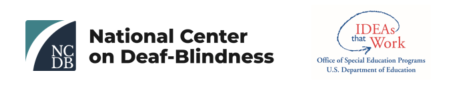 